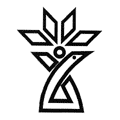 دانشگاه علوم پزشکی شهرکرددانشکده پزشکی جلسه دفاع از پایان نامه پزشکی عمومی عنوان:«بررسي فراواني ضايعات پيش بدخيم دهان و اثر‌بخشي مداخله‌ي آموزشي بر ميزان آگاهي ازعوامل خطر و علائم(Squamous Cell Carcinoma(SCC)) در بيماران مراجعه‌كننده به دانشكده‌ي دندان‌پزشكي شهركرد و مركز درماني وابسته به آن در سال 1401»به راهنمایی:خانم دکتر رویا یحیی آبادیارائه دهنده:مریم رئیسی سرتیشنیزیزمان:سه شنبه -26/7/1401 - ساعت 10 تا 12 صبحمکان: سالن جلسات دانشکده دندانپزشکی